ДВАДЦАТЬ ВОСЬМАЯ ОЧЕРЕДНАЯ  СЕССИЯ  ЧЕТВЕРТОГО СОЗЫВА       РЕШЕНИЕ                                                                                ЧЕЧИМ № 28-8от 06.10.2021 г.с.ОнгудайОб освобождении председателя постоянной комиссии Совета депутатов района (аймака) по сельскому хозяйству, земельным и имущественным отношениям,природопользованию и градостроительству.       В соответствии с ч.6 ст.25 Устава муниципального образования «Онгудайский район» , Совет депутатов района (аймака) РЕШИЛ :1 .Освободить	Кергилова С.В. с должности председателя постояннойкомиссии Совета депутатов района (аймака) по сельскому хозяйству,земельным и имущественным отношениям,природопользованию и градостроительству.2.Решение вступает в силу с момента принятия.Председатель Совета депутатов района (аймака)                                                                  А.Ы.ТысовРОССИЙСКАЯ ФЕДЕРАЦИЯРЕСПУБЛИКА АЛТАЙМУНИЦИПАЛЬНОЕ ОБРАЗОВАНИЕ«ОНГУДАЙСКИЙ РАЙОН»СОВЕТ  ДЕПУТАТОВ РАЙОНА (АЙМАКА) 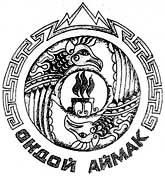 РОССИЯ ФЕДЕРАЦИЯЗЫАЛТАЙ РЕСПУБЛИКАМУНИЦИПАЛ ТОЗОЛМО«ОНДОЙ АЙМАК»   	ДЕПУТАТТАРДЫН АЙМАК СОВЕДИ